전주대학교 발전기금 참여 신청서1. 기본정보                                                                      기부 내역 공개를 원하지 않음 2. 약정정보3. 납부방법 (택 1)■ 개인정보 수집·이용 사항 고지개인정보보호법 제15조 제1항 제2호, 제3호에 따라 정보주체의 동의 없이 개인정보를 수집‧이용합니다.■ 주민등록번호 수집·이용 사항 고지소득세법시행령 제208조의3 제1항 제1호에 근거하여 기부금영수증 발급명세 작성 및 보관을 위해 주민등록번호를 수집·이용합니다.■ 개인정보 수집 및 이용 동의(필수)※ 귀하는 이에 대한 동의를 거부할 수 있습니다. 단, 거부 시 기부 약정을 사용할 수 없습니다.■ 개인정보 제3자 제공 동의(납부방법으로 CMS 자동이체 선택한 경우 필수사항)※ 귀하는 이에 대한 동의를 거부할 수 있습니다. 단, 거부 시 기부금 자동이체(CMS)를 사용할 수 없습니다.■ 개인정보 수집 및 이용에 관한 동의※ 귀하는 이에 대한 동의를 거부할 수 있습니다. 단, 거부 시 대외/동문/기부자 대상 각종 행사 참여 및 예우 선물, 예우카드, 홈페이지 기부자 명단 게재 등의 혜택 수혜가 불가합니다.전주대학교 발전기금 조성에 참여하고자 위와 같이 출연할 것을 약정합니다.년              월         일약정인 (서명)전주대학교 총장 귀하본교 관계 동문/재학생 (입학년도:                 )  학부모 (학생성명/입학년도:                         ) 교직원               기타 (추천인:                 ) 동문/재학생 (입학년도:                 )  학부모 (학생성명/입학년도:                         ) 교직원               기타 (추천인:                 ) 동문/재학생 (입학년도:                 )  학부모 (학생성명/입학년도:                         ) 교직원               기타 (추천인:                 )성명(단체명)주민등록번호/사업자등록번호(기부금 영수증 발급 시 필수)-연 락 처E-mail주 소약정금액(택 1) 정액후원 일금                 원 일시납       년     월     일 일시납       년     월     일약정금액(택 1) 정액후원 일금                 원 분할납       년      월     일 ~      년      월     일 (     회 분납) 분할납       년      월     일 ~      년      월     일 (     회 분납)약정금액(택 1) 정기후원          원씩         년      월부터 정기후원          원씩         년      월부터※ 만료기간 없이 해지요청 시까지 약정이 유지됩니다. 중도해지를 희망하시는 경우 담당부서로 연락부탁드립니다.(전주대학교 발전기금 ☎063-220-3073)희망사용처(택 1) 대학 중점사업에 사용되기를 희망 (대학에 위임) 대학 중점사업에 사용되기를 희망 (대학에 위임) 대학 중점사업에 사용되기를 희망 (대학에 위임)희망사용처(택 1) 단과대학(원), 학과, 연구소 등 기관명 [                                            ex] 영어교육과 ] 위임  장학  기타(위임+장학) [                              ex] 위임 100만원+장학50만원 ]※ 기부금의 10%는 기부금의 모금, 관리, 운영, 사용, 홍보 및 학교 전략사업에 사용됩니다. (장학기금 제외)※ 본인은 특정학생을 지정하여 장학금을 기부하거나 장학생을 추천 요청함에 있어, 본인과 특정학생 간에 이해관계가 
없으며, 「청탁금지법」 등 관계법령을 위반하지 않음을 확인하였습니다.   단과대학(원), 학과, 연구소 등 기관명 [                                            ex] 영어교육과 ] 위임  장학  기타(위임+장학) [                              ex] 위임 100만원+장학50만원 ]※ 기부금의 10%는 기부금의 모금, 관리, 운영, 사용, 홍보 및 학교 전략사업에 사용됩니다. (장학기금 제외)※ 본인은 특정학생을 지정하여 장학금을 기부하거나 장학생을 추천 요청함에 있어, 본인과 특정학생 간에 이해관계가 
없으며, 「청탁금지법」 등 관계법령을 위반하지 않음을 확인하였습니다.   단과대학(원), 학과, 연구소 등 기관명 [                                            ex] 영어교육과 ] 위임  장학  기타(위임+장학) [                              ex] 위임 100만원+장학50만원 ]※ 기부금의 10%는 기부금의 모금, 관리, 운영, 사용, 홍보 및 학교 전략사업에 사용됩니다. (장학기금 제외)※ 본인은 특정학생을 지정하여 장학금을 기부하거나 장학생을 추천 요청함에 있어, 본인과 특정학생 간에 이해관계가 
없으며, 「청탁금지법」 등 관계법령을 위반하지 않음을 확인하였습니다.  기부동기(남기고 싶은 말)(남기고 싶은 말)(남기고 싶은 말)무통장 입금우리은행 1005-003-042202 (예금주: 전주대학교)우리은행 1005-003-042202 (예금주: 전주대학교)우리은행 1005-003-042202 (예금주: 전주대학교)우리은행 1005-003-042202 (예금주: 전주대학교)우리은행 1005-003-042202 (예금주: 전주대학교)우리은행 1005-003-042202 (예금주: 전주대학교)우리은행 1005-003-042202 (예금주: 전주대학교)CMS자동이체은행명예금주생년월일CMS자동이체계좌번호이체일 10일  15일  20일  25일 10일  15일  20일  25일기타 교직원 급여공제              방 문 교직원 급여공제              방 문 교직원 급여공제              방 문 교직원 급여공제              방 문 교직원 급여공제              방 문 교직원 급여공제              방 문 교직원 급여공제              방 문개인정보 처리목적개인정보 항목수집 근거학교 발전기금 처리발전기금 소득공제 처리성명, 전화번호, 약정일자, 기부용도, 약정금액「기부금품 모집 및 사용에 관한 법률시행령 제19조」「소득세법시행령 제208조의3」개인정보 처리목적개인정보 항목수집 근거발전기금의 소득공제 처리주민등록번호소득세법시행령 제208조의3 기부금영수증 발급명세의 작성·보관의무제공 목적제공 항목보유 및 이용 기간기부금 수납처리, 기부자 예우 등 기부처리에 관련된 행정 업무성명, 주민등록번호, 휴대폰번호(자택전화), 주소, 학적정보, 직장정보준영구개인정보 수집 및 이용 동의 동의함         동의하지않음제공 목적제공 항목제공 받는 자이용 기간CMS 자동이체이름, 은행명, 계좌번호, 생년월일금융결제원CMS 자동이체 완료 시까지개인정보 제3자 제공 동의 동의함         동의하지않음구 분항 목수집 목적보유 기간선택성명, 연락처, 주소, 이메일기부자 대상 행사 홍보준영구(선택) 홍보 동의: 대외/동문/기부자 대상 각종 행사 참여 및 학교 소식지 수신 등 동의함         동의하지않음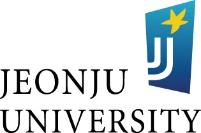 전주대학교 발전기금전주대학교 발전기금55069 전주시 완산구 천잠로 303 전주대학교 대학본관 404호Jeonju University FoundationJeonju University FoundationTel. 063-220-3073 Fax. 063-220-2074 E-mail. jjfund@jj.ac.kr Homepage. fund.jj.ac.kr※ 전주대학교 발전기금에 출연해주신 기부금은 법정기부금으로 처리되어 세금 감면 혜택을 받으실 수 있습니다.※ 전주대학교 발전기금에 출연해주신 기부금은 법정기부금으로 처리되어 세금 감면 혜택을 받으실 수 있습니다.※ 전주대학교 발전기금에 출연해주신 기부금은 법정기부금으로 처리되어 세금 감면 혜택을 받으실 수 있습니다.※ 전주대학교 발전기금에 출연해주신 기부금은 법정기부금으로 처리되어 세금 감면 혜택을 받으실 수 있습니다.